МЕТОДИКА ВИЗНАЧЕННЯ СМИСЛОВИХ ДИСТАНЦІЙ В СТРУКТУРІ ПРОСПЕКТИВНОЇ ПРОФЕСІЙНОЇ ІДЕНТИЧНОСТІМетодика призначена для студентів, що опановують другу вищу освіту. Вона може бути запроваджена і для тих, хто опановує першу вищу освіту.Склад «оцінних критеріїв» може змінюватись на підставі попереднього психосемантичного аналізу професійної спрямованості студентів. На підставі методики визначають часові, суб’єктно-особистісні аспекти «професійної проспективності» майбутніх фахівців.Методика визначення смислових дистанцій в структурі проспективної особистісно-професійної ідентичностіІнструкціяВ самосвідомості особистості можна виділити інстанції, що визначають часовий аспект уявлень про себе – проспективну ідентичність.Компонентами такої проспективної ідентичності є: завершене сучасне Я (минуле в сучасному), ідеальне Я, тенденційне майбутнє Я (пасивне майбутнє), цільове майбутнє Я (активне майбутнє) і потенційне сучасне Я (майбутнє в сучасному). Професійно-особистісний аспект такої проспективної ідентичності дорослої людини визначається як бачення особистістю наступних сторін власного Я: ідеального професійного Я (уявлення про найбільш бажану для себе модель професійного Я), завершеного сучасного професійного Я (стійке уявлення про те, який я зараз професіонал), тенденційного професійного майбутнього Я (уявлення про те, яким буде власне професійне Я на певний момент майбутнього, враховуючи «тенденції природних змін» у часі та «об’єктивних змін», пов’язаних із соціальною ситуацію життєдіяльності, наприклад, зміна у соціальному статусі через певний час, що пов’язана із «вислугою»), професійного цільового майбутнього Я (уявлення про те, яким я маю намір стати як професіонал за рахунок відповідних власних зусиль), потенційного сучасного професійного Я (уявлення про те, яким я є зараз для того, щоб здійснити свої наміри в очікуваному майбутньому; наприклад, активно опановую нову професійну концепцію, здійснюю активний пошук ефективних засобів здійснення професійних функцій тощо).Цільове і тенденційне майбутнє Я зорієнтовані на певний момент у майбутньому. Як правило такий часовий момент визначають відносно певної очікуваної «об’єктивної» ситуації. Наприклад, на момент завершення навчання, на момент піку професійної кар’єри, на момент завершення професійної кар’єри тощо.Загальна смислова спрямованість життєдіяльності особистості визначається змістовними ціннісно-особистісними критеріями (мотивами)*, що пов’язані із професійною діяльністю: «Моральний» критерій визначає спрямованість особистості професіонала на соціальну місію професії, моральні принципи, що лежать в основі її здійснення (об’єктивний внутрішньо-професійний критерій)«Успішності» (вигоди) критерій визначає орієнтацію на соціальний та економічний успіх професійної діяльності (об’єктивний зовнішньо-професійний критерій)«Компетентністний» критерій визначає спрямованість на знання і вміння, що забезпечують ефективність професійної діяльності (суб’єктивний внутрішньо-професійний критерій)«Афективний» критерій відображає спрямованість на суб’єктивне задоволення від професії (суб’єктивний зовнішньо-професійний критерій) «Самореалізаційний» критерій відображає спрямованість особистості на самореалізацію в професії (інтегрований критерій).*Зазначені критерії виділені на підставі попередніх психосемантичних досліджень, що визначили найбільш значущі мотиви обрання професії психолога в ситуації набуття другої спеціальності за коротким терміном навчання. Загальна схема класифікації спрямованості подана в таблиці 1:Таблиця 1Класифікація ціннісно-особистісних критеріїв професійної спрямованості, запроваджена в дослідженніСАМОДОСЛІДЖЕННЯ ПРОВОДИТЬСЯ У ТРИ ЕТАПИ. Визначення суб’єктивної значущості оцінних критеріївРозміщення інстанцій ідентичності на вісях критеріївОцінка параметрів проспективної ідентичності та їх інтерпретаціяЕТАП 1.Визначення суб’єктивної значущості оцінних критеріїв.Для цього виконайте попарне порівняння зазначених оцінних критеріїв, що подані на бланку 1: в кожній парі, що порівнюється, оберіть більш важливий з двох порівнюваних критеріїв. Результати занесіть у бланк 1 у вигляді знаку «+» у відповідній клітині з боку зазначеного пріоритетного для Вас критерію. Знак «+» посередині слід застосовувати у виключених випадках, коли не знаходиться жодного приводу для вибору одного з двох критеріїв. Після завершення порівняння і заповнення бланку 1, його результати переносять у зведену таблицю результатів порівняння бланку 2 для обрахування сумарного показника і переведення його на рангову оцінку. Позначте пріоритети у бланку 2 порівнянь значущості критеріїв, для чого проставте 1 у випадку пріоритету у відповідному куті клітини, 0 у випадку відсутності пріоритету. Підрахуйте суму балів по стовпчиках тих чисел, що розташовані у правому верхньому куті кожної клітини внесених результатів (рядок «Разом» в бланку 2). Отримані суми переведіть на рангові оцінки шляхом приписування значення від 1 до 5, починаючи від найбільшої суми балів ( рядок «Розрахунковий ранг критерію» в бланку 2).Слід намагатись уникати однакових рангів. Якщо виявляться при підрахунку однакові ранги, спробуйте все ж обрати між ними більш пріоритетний (рядок «Остаточний ранг критерію» в бланку 2).ПІП…………………………………………………………………….БЛАНК 1.«Для мене більш пріоритетним є:… »ПІП …………………………………………………………………………….БЛАНК 2.Таблиця порівняння значущості критеріїв* Слід намагатись уникати однакових рангів. Якщо виявляться при підрахунку однакові ранги, спробуйте все ж обрати між ними більш і менш значущі.  ЕТАП 2.Розміщення інстанцій Я на вісях критеріївДля визначення Вашої індивідуальної конфігурації проспективно-професійної ідентичності визначені інстанцій Я слід оцінити:  кожну з них за відповідними критеріями розмістити у вигляді точок на вісях (шкалах) зазначених критеріїв. Інстанції Я, що мають бути оціненими, наступні: ідеальне професійне Я, завершене сучасне професійне Я, потенційне сучасне професійне Я, тенденційне майбутнє професійне Я, цільове майбутнє професійне Я. Зазначимо, що особистість може не мати певних інстанцій, тобто вони можуть бути не сформованими. Це стосується двох з них: цільового майбутнього Я і потенційного сучасного Я. Наявність цих інстанції визначте шляхом з’ясування відповідності їх змісту й самовизначення щодо власного Я. В такому випадку, коли самоідентифікації із певною інстанцією у Вас не існує, розміщувати їх штучно на шкалі не потрібно. Наприклад, особистість не ставить спеціальної мети щодо саморозвитку, а живе «за поточними» проблемами. В цьому випадку можна вважати, що цільового Я як такого, на яке спрямовані власні зусилля, не має, відповідно, не має і потенційного сучасного Я, що актуалізує дії, спрямовані на це майбутнє.Критерії професійної значущості: моральний, успішності,  компетентнісний, афективний, самореалізаційний. Оцінні критерії є уніполярними (без протилежної якості) і мають градієнт (ступінь вираженості якості) від нульового (мінімального) до максимального значення «якості», що позначається на 25 бальній шкалі. Будь-яка точка на цій шкалі визначає ступінь прояву зазначеної якості критерію. На шкалі розміщують інстанції ідентичності. Важливим при вимірюванні є не тільки саме приписування «балів», а, більше, суб’єктивна «дистанція» між оцінюваними на шкалі об’єктами-інстанціями. Чим меншою буде визначена дистанція від розміщеної інстанції до максимального показника за критерієм, тим більшим буде градієнт якості в розміщеній інстанції. Принципово важливо враховувати дистанції між оцінюваними інстанціями, зважаючи на той смисл, які ці дистанції визначають. Розміщення на вісі (шкалі) інстанцій буде потребувати постійного аналізу дистанцій по відношенню до інших інстанцій та кордонів шкали (нульового та максимального значення).Необхідно оцінити поступово місце кожної з інстанцій Я на відповідній вісі критеріїв. Перед тим, як оцінювати місце інстанцій Я на конкретній критеріальній вісі, слід чітко уявити значення самого критерію, значення інстанцій, які розміщуються на зазначеній вісі. Для виконання цього етапу використайте бланк 3 і скористуйтесь наступним алгоритмом розміщення інстанцій на вісях критеріїв.Алгоритм розміщення інстанцій ідентичності на вісі критеріїв наступний.Оберіть першу з оцінюваних вісей (критерій). Визначте суб’єктивний смисл обраного критерію. Уявіть, які ознаки мають виявлятись на максимальному рівні цього критерію в умовного професіонала. Якщо це можливо, визначте конкретну особу (або персонаж), що відповідає цьому максимуму за критерієм і орієнтуйтесь на неї, коли будете визначати відповідну дистанцію. Уявіть, які ознаки мають виявлятись при відсутності (або мінімальному значенні) цього критерію в умовного (або реального) професіонала. Якщо це можливо, визначте конкретну особу (або персонаж), яка відповідає рівню «відсутності» властивостей за  цим критерієм.На відповідній шкалі (вісі) позначте умовну відстань між абсолютно максимальним значенням за критерієм (Кmax) і Вашим індивідуальним ідеальним професійним Я за цим критерієм. При цьому відстань між ними може бути будь-якою, але слід дотриматись умовного градієнту цього критерію: знайдена відстань позначається на шкалі, а міра відстані ідеального професійного Я від максимального значення має відповідати тому, наскільки цей максимальний рівень за критерієм відрізняється від обраного саме Вами рівня, який ви вважаєте ідеальним саме для Вас як професіонала. На шкалі повинна з’явитись точка ІЯ.На цій же шкалі позначте умовну відстань між нульовим значенням за критерієм (K0) і Вашим завершеним сучасним професійним Я. Обрана Вами відстань має відповідати тій мірі, в якій ви відповідаєте зазначеному критерію у Вашій сформовані раніше професійній ідентичності. На шкалі повинна з’явитись точка ЗСЯ.На цій же шкалі позначте умовну відстань між Вашим завершеним сучасним професійним Я і тенденційним майбутнім професійним Я. Це та відстань, яку Ви вважаєте, «пройде» Ваша особистість за певний час до настання моменту в майбутньому без додаткових зусиль з Вашого боку. Зважайте на тенденцію, яка є за Вашим враженням «природною». При цьому ця відстань до максимального значення може скоротитись, може залишитись тією є самою, що й у теперішньому завершеному професійному Я, а може й збільшитись під впливом не залежних від Вас обставин. На шкалі повинна з’явитись точка ТМЯ.На цій же шкалі знайдіть місце цільовому майбутньому професійному Я. Місце цієї інстанції може бути визначене шляхом уявлення відстані між ідеальним суб’єктивним професійним Я і нею. Цільове професійне майбутнє Я має бути таким, щоб на нього була зорієнтована Ваша відповідна робота щодо самозмін. Можливо, якщо такої спеціальної роботи Ви не передбачаєте, то цільового майбутнього Я у Вас не має. При цьому цільове майбутнє Я не обов’язково має співпадати з ідеальним чи максимальним за критерієм рівнями, або з будь-яким іншим рівнем. Уявіть цю дистанцію, зважаючи на той компроміс, на який ви передбачаєте піти, між власним ідеалом і метою, яку ви перед собою поставили. На шкалі має з’явитись точка ЦМЯ (якщо ви маєте усвідомлений намір до самозмін; але такої інстанції може і не бути).На цій шкалі знайдіть місце для  потенційного сучасного професійного Я. Це та інстанція, яка вбачає особистісний стан в сучасний момент, що спрямований на цільове майбутнє власного Я. Визначте її місце на шкалі, врахувавши і зіставивши між собою суб’єктивні відстані між нею і завершеним сучасним Я, між нею і цільовим майбутнім Я (на скільки те, що Я саме зараз формую в собі відповідає розвитку зазначеного критерію порівняно з початковим рівнем, на скільки сьогоднішнє, спрямоване в майбутнє відрізняється від того, чого я намагаюсь досягти). На шкалі має з’явитись точка ПСЯ (якщо ви маєте усвідомлені цілеспрямовані самозміни в сьогоденні; але такої інстанції може і не бути). Аналогічним чином слід визначити місця розташування інстанцій Я на всіх п’яти вісях.Зазначимо, що завершене сучасне професійне Я як інстанція має наступну особливість. Це єдина інстанція, що зорієнтована одночасно у сучасне й минуле. Якщо в проспективному самовизначенні мова йде про ситуацію набуття другої освіти (нової професії), то треба врахувати наступне:За критеріями «моральність», «успішність (вигода)», «афективність (задоволеність)», «самореалізованість» - в завершеному сучасному Я слід визначати саме те, що на даний момент часу є остаточно сформованим (за попередньою професією). Наприклад, на скільки актуальна на цей час професія (попередня) реалізує певну соціальну функцію професійного «служіння» («моральність»), на скільки вона є вигідною за рівнем оплати, умов праці, соціального успіху тощо («успішність») тощо. За критерієм «компетентність» визначають 2 образи завершеного сучасного професійного Я – для попередньої професії (ЗСЯ0) і для обраної (ЗСЯ1). ЗСЯ0 – образ компетентного професійного Я в контексті попередньої професії; ЗСЯ1 – образ компетентного професійного Я в контексті нової професії, що опановується, яка відображає вже сформований рівень відповідно до вимог цієї професії.При цьому можливі три ситуації співвідношення ЗСЯ0 і ЗСЯ1: послідовна, регресивна і прогресивна (див. рис.1). Перша, коли завершене сучасне з попередньої професії (ЗСЯ0) і нової (ЗСЯ1) співпадають (нова професія є продовженням попередньої). Її можна назвати ситуацією послідовного співвідношення. Друга ситуація, коли завершене сучасне з попередньої професії (ЗСЯ0) має більш високий рівень, ніж початок нової професії – завершене сучасне (ЗСЯ1). Це ситуація відносного початкового регресу. Третя ситуація визначається тим, що завершене сучасне з нової професії ЗСЯ1 має більш високий рівень ніж завершене сучасне з попередньої професії ЗСЯ0. Це ситуація відносного початкового прогресу.1. Послідовне співвідношенняК0												Кmax2. Регресивне співвідношенняК0												Кmax3. Прогресивне співвідношенняК0												КmaxРис.1. Варіанти розміщення на вісі критерію «компетентність» ЗСЯ0 (відповідно до попередньої професії) і ЗСЯ1 (відносно нової професії)Отже, на вісі «компетентнісного» критерію має розміститись 6 інстанцій (може бути й менше), на решті вісей критеріїв – по 5 інстанцій (може бути й менше).Для поглибленого опанування процедури розміщення інстанцій на шкалах критеріїв зверніть увагу на скорочений операційний алгоритм (А) та повну орієнтаційну основу розміщення (Б)А) Скорочений операційний алгоритм розміщення інстанцій на вісях (шкалах) критеріїв:1) Відкласти відстань: «максимум за критерієм (Кmax) – ідеальне Я (ІЯ)». Результат: розміщення на вісі ІЯ;  2) Відкласти відстань: «мінімум за критерієм (К0)– завершене сучасне Я (ЗСЯ)». Результат: розміщення на вісі ЗСЯ. Для критерію «компетентнісного» визначити 2 варіанти інстанції ЗСЯ: ЗСЯ0 – зорієнтоване на «попередню професію», ЗСЯ1 – зорієнтоване на «нову професію», для решти критеріїв ЗСЯ зорієнтоване на «попередню професію».3) Відкласти відстань: «завершене сучасне Я (ЗСЯ) – тенденційне майбутнє Я (ТМЯ)». Результат: розміщення на вісі ТМЯ;4) Відкласти відстань: «ідеальне Я (ІЯ) – цільове майбутнє Я (ЦМЯ)»; Результат: розміщення на вісі ЦМЯ;5) Відкласти відстань: «завершене сучасне Я (ЗСЯ) – потенційне сучасне Я (ПСЯ)». Результат: розміщення на вісі ПСЯ.Б) Повна орієнтаційна основа розміщення інстанцій професійно-проспективної ідентичності на вісі критеріюІдеальне професійне Я.Зважаючи на методичне завдання операціоналізації конструкту «ідеального Я» ми дещо спрощено визначаємо його як уявлення про певний образ-критерій особистості, що відповідає її найвищим оцінкам. При цьому ми диференціюємо уявлення особистості про ідеал з двох рефлексивних позицій: з позиції загальних цінностей («ідеал для всіх») і з позиції індивідуальних цінностей («ідеал для мене»). «Ідеал для всіх» більше стосується деонтологічної оцінки самого образу-критерію, центрованої на «загальних цінностях», а «ідеал для себе» більше стосується афективно-автентичної оцінки, центрованої на «егоцентричних цінностях». Зважаючи на цю диференціацію, ми вводимо в інтерпретації конструкт «ідеальності».«Ідеальність» в даному контексті визначає рефлексивну позицію щодо ідеалу, на який орієнтується особистість: «загальна ідеальність» – співпадає із ідеалом-критерієм «для всіх» (Кmax); «індивідуальна ідеальність» – відображає міру ідеалу-критерію «для себе» (ІЯ) відносно ідеалу-критерію «для всіх». Варіанти розміщення ІЯ показані в таблиці 2.Таблиця 2. Варіанти розміщення ІЯНевідповідність «загальної» і «індивідуальної ідеальності» в методиці зазначена у вигляді параметру «сила критерію».Цей феномен може бути пов’язаний із двома протилежними тенденціями: низькою самооцінкою і низьким рівнем домагань, навіть при виборі ідеалу «для себе», який виявляється нижчим, ніж ідеал «для всіх».   високою «автентичністю» (нонконформізмом) – мірою  індивідуальної «своєрідності» власного ідеалу.  Інтерпретаційні аспекти дистанцій щодо зазначеної інстанції ідентичності – ідеального професійного Я – показані в наступній таблиці.Пункти 4-9, що позначені в дужках і не мають інтерпретації в даній таблиці, висвітлюються в інших таблицях, що дають характеристику порівнюваним інстанціям (тенденційному майбутньому ТМЯ, цільовому майбутньому ЦМЯ). Тенденційне професійне майбутнє Я Смисл виділення інстанції «тенденційного професійного майбутнього Я» в тому, щоб диференціювати уявлення особистості про її майбутнє професійне Я, як образ очікуваного Я на оцінюваний момент майбутнього, що на її думку «стане реальністю», зважаючи на «тенденції природних змін» у часі та «об’єктивних змін», пов’язаних із соціальною ситуацією життєдіяльності і не пов’язаних із власними зусиллями. Це очікувані «фатальні зміни» щодо власного професійного Я. «Тенденційність» є характеристикою, що відображає в образі майбутнього Я зовнішній вплив на його становлення. При цьому ми вважаємо необхідним диференціювати відповідні типи «ставлень» до такого зовнішнього впливу або «середовища».   «Оптимістичність в оцінці середовища» - позитивні очікування від середовища (зараз і в майбутньому), що конструктивно впливатимуть на розвиток і стан особистості«Песимістичність в оцінці середовища» - негативні очікування від середовища (зараз і в майбутньому), що деструктивно впливатимуть на розвиток і стан особистості«Нульова оцінка середовища» - очікування, що середовище ніяк не впливає на розвиток і стан особистості.Інтерпретаційні аспекти дистанцій щодо зазначеної інстанції ідентичності – 	тенденційного майбутнього професійного Я (варіанти розміщення ТМЯ) – показані в таблиці 3.Таблиця 3.Варіанти розміщення ТМЯПункти 7-14, що позначені в дужках і не мають інтерпретації в даній таблиці, висвітлюються в інших таблицях, що дають характеристику порівнюваним інстанціям (тенденційному майбутньому ТМЯ, цільовому майбутньому ЦМЯ, завершене сучасне ЗСЯ). Цільове професійне майбутнє Я Під цільовим професійним Я розуміють уявлення про те, яким як професіонал я має намір стати за рахунок відповідних власних зусиль. Для інтерпретації цієї інстанції слід скористатись якісними параметрами «автентичність спрямованості», «оптимістичність самооцінки», «суб’єктність», «довіра до середовища».  «Автентичність спрямованості» особистості – здатність особистості спрямовувати власні цілі на те, що вона вважає ідеальним для себе. В методиці саме ця характеристика виведена як «автентичність».«Оптимістичність» в оцінці власної особистості – атрибуція позитивних очікувань щодо можливостей досягнути того, що особистість вважає ідеальним для себе. Ця характеристика, по суті, взаємопов’язана із параметром «рівня домагань». Чим оптимістичніше особистість ставиться до «власних можливостей», тим вище її «цілі», тим вище її «рівень домагань».«Суб’єктність» - один з центральних параметрів, що диференціює особистісний розвиток. «Суб’єктність» - це атрибуція позитивних очікувань щодо можливостей досягнути того, що особистість вважає ідеальним за рахунок власних зусиль. В методиці окремо диференціюється цей параметр. Протилежною опозицією (полюсом) цієї оцінки можна вважати «довіру до середовища» (позитивна фатальність) як атрибуцію позитивних очікувань щодо можливостей середовища в забезпеченні досягнення того, що особистість вважає ідеальним, без докладання власних зусиль. Фатальність як параметр описаний окремо, та пов’язаний з описаною раніше інстанцією «тенденційного Я».Інтерпретаційні аспекти дистанцій щодо зазначеної інстанції ідентичності – цільового майбутнього професійного Я (варіанти розміщення ЦМЯ) – показані в наступній таблиці 4.Таблиця 4.Варіанти розміщення ЦМЯПункти 7-9, що позначені в дужках і не мають інтерпретації в даній таблиці, висвітлюються в інших таблицях, що дають характеристику порівнюваним інстанціям (потенційному сучасному ПСЯ). Потенційне сучасне професійне ЯПід потенційним сучасним професійним Я ми розуміємо уявлення про ту «сторону» власної особистості, якою вона є зараз, що зорієнтована на цільове майбутнє та здійснює самозусилля щодо самозмін в напрямку запланованого майбутнього.  Потенційне сучасне «онтологізує» майбутнє в реальному теперішньому житті. Під «онтологізацією» в даному контексті ми розуміємо перехід власних намірів у план «реальних зусиль» особистості над собою щодо цілеспрямованих самозмін. Термін «самозміни» ми застосовуємо для того, щоб підкреслити контроль особистістю за набуттям очікуваних на певний момент майбутнього Я-рис, властивостей, що мають відповідати її ідентичності. Потенційне сучасне Я – це «процесуальна ідентичність» із станом «бути в процесі самозмін», а не відповідати певній «кінцевості» будь-якого його етапу. Потенційне сучасне Я ми ототожнюємо з феноменом усвідомлюваного руху в «зоні найближчого розвитку» людини, що самозмінюється. Це ще не досягнуте, тому – це нестійке, не стверджене, не визнане, але позитивно потенційне і актуалізоване в теперішньому. Саме воно є «неадаптивним» в контексті спрямованості активності (в термінах В.А.Петровського).Таке «потенційне» реальне сучасне Я може бути у певних «напружених» відношеннях з «завершеним» реальним сучасним Я. Це «напруження» полягає в тому, що особистість, ідентифікуючи себе з цим актуалізованим потенційним, орієнтується не на проблеми адаптаційні, а на проблеми розвивальні, що стануть в нагоді лише у майбутньому. Ми вважаємо, що «завершене сучасне Я», з його орієнтацією на «звичне» (адаптаційне), буде «вступати» у «внутрішній конфлікт» із саме цим «потенційним сучасним Я», що не має «адаптаційного тиску», а тому його можна було б і «відкласти на інший термін». Розвинуте «потенційне сучасне Я» говорить про зорієнтованість особистості на конструктивну самопобудову, на наявність орієнтації на майбутнє. «Потенціне сучасне Я» є «тактичною» фазою в Я-проекті особистості, «стратегічною» основою якого є «Цільове майбутнє Я». Окремі якісні критерії, за якими описані аспекти потенційного сучасного Я, пов’язані із феноменами «оптимістичності» в оцінці мобілізаційних можливостей особистості (що може бути повною, високою чи низькою, коли особистість вважає, що може «мобілізуватись» і досягнути кінцевої цілі саморозвитку за рахунок такої змобілізованості),  «довіри до розвивального потенціалу зони найближчого розвитку», що відповідає ставленню особистості до власного ресурсу саморозвитку як такому (що є в зоні «найближчого професійного саморозвитку особистості»). Інтерпретаційні аспекти дистанцій щодо зазначеної інстанції ідентичності – потенційного сучасного професійного Я (варіанти розміщення ПЯ) – показані в наступній таблиці 5.Таблиця 5.Варіанти розміщення ПСЯЗавершене сучасне професійне Я Під завершеним сучасним професійним Я ми розуміємо стійке уявлення особистості про те, якою вона є зараз як професіонал, що вже сформувався.  Завершене сучасне Я – досягнута ідентичність особистості, але така, що на певному етапі розвитку може «стагнувати» (що є еквівалентом явища «емоційного вигорання» особистості як професіонала).Потреба диференціації цієї інстанції полягає в тому, що вона є «порівняльною» базою «онтологізації» процесу формування нової ідентичності, яка на початкових етапах має «недосягнутий» статус.Важливими якісними характеристиками завершеного сучасного Я в контексті даної моделі є «загальна самооцінка досягнень особистості». Загальна самооцінка досягнень особистості – самооцінка того, що особистість досягла до моменту фази завершеності актуальної ідентичності. Чим нижче ця самооцінка, тим вище неприйняття своєї актуальної ідентичності.Інтерпретаційні аспекти дистанцій щодо зазначеної інстанції ідентичності – завершеного сучасного професійного Я  (варіанти розміщення ЗСЯ)– показані в наступній таблиці 6.Таблиця 6.Варіанти розміщення ЗСЯПІП ………………………………………………………………………………….БЛАНК 3.Профілі суб’єктивних дистанцій між інстанціями особистості за критеріями суб’єктивної професійної спрямованостіЕТАП 3.Оцінка параметрів проспективної ідентичності та їх інтерпретаціяОцінка параметрів проспективної ідентичності проходить в підетапи: 1) визначення базових дистанцій для окремих шкал (бланк 4)2) визначення вторинних параметрів для окремих шкал (бланк 5)3) визначення загальних параметрів (бланк 5)Алгоритм визначення базових дистанцій (заповнення бланку 4).Ранги критеріїв випишіть з бланку 2 у відповідні клітини бланку 4. Визначте сильний і слабкий критерій і позначте їх у необхідній клітині відповідного рядка. Сильний критерій – той, що має 1-й ранг – позначте числом «1», слабкий критерій – то, що має 5-й ранг – позначте числом «0».Визначте «базові дистанції» (основні параметри), обираючи на дані бланку 3. Для цього знайдіть інтервали між зазначеними інстанціями певного параметру на вісі критерію, підраховуючи відповідну кількість ділень 25 бальної шкали. Інтервали запишіть у вигляді чисел на бланку 4. Зверніть увагу на таблицю 7, рис.2, рис.3, таблицю 8.Передостанній стовпчик (ЗАГАЛЬНИЙ ПОКАЗНИК) заповніть, підрахувавши середнє значення за параметром п’яти шкал критеріїв.Визначте знак різниці («+», «–» або «0») між показниками параметрів сильного і слабкого критерію і позначте його в останньому стовпчику. При цьому знак параметрів, градієнт яких спрямований до мінімуму – інвертуйте (вкажіть протилежний).Таблиця 7Базові дистанції – основні параметри ідентичності*Базовими є дистанції, що можуть бути визначені безпосередньо на оцінній шкалі критерію як відстані між відповідними інстанціями та відстані між інстанціями та межами шкали (нульового та максимального значення за критерієм), і мають відповідну суб’єктивну інтерпретацію як «основні параметри».**Фатальність як параметр вимірюється як дистанція, з врахуванням її «валентності». При цьому звертають увагу на відстань до максимального значення критерію. Якщо тенденційне майбутнє Я ближче до максимального значення за критерієм, ніж завершене сучасне Я, то це «оптимістична фатальність» і позначається знаком «+», якщо навпаки, то це «песимістична фатальність» і вона позначається знаком «-». Якщо тенденційне майбутнє Я співпадає з завершеним сучасним Я, то фатальність дорівнює «0».Варіанти типових розміщень на вісі з врахуванням дистанцій-параметрів показано на наступних рисунках 2 і 3.     	К0		         ЗСЯ		      ПСЯ		ТМЯ					ЦМЯ		       ІЯ	    К max.Рис. 2 Загальна структура суб’єктивних дистанцій при «оптимістичній фатальності»     	К0        ТМЯ	   ЗСЯ	      ПСЯ		    				        ЦМЯ		     ІЯ		  КmaxРис. 3 Загальна структура суб’єктивних дистанцій при «песимістичній фатальності»Таблиця 8.Основні параметри суб’єктивних дистанцій, їх інтерпретація та асоціативні орієнтири для досліджуванихПсихологічна інтерпретація індивідуальних окремих параметрів проспективної ідентичності«Ранг критерію» – результат прямого або непрямого (шляхом їх парних порівнянь) ранжування ціннісно-професійних критеріїв на предмет їх суб’єктивної значущості для особистості. «Сильний критерій» – ціннісно-професійний критерій, що посідає за суб’єктивною оцінкою самої особистості найвищий ранг.«Слабкий критерій» – ціннісно-професійний критерій, що посідає за суб’єктивною оцінкою самої особистості найнижчий ранг. «Сила критерію» – параметр ідентичності, що відображає міру суб’єктивної значущості для особистості даного ціннісного критерію, який інструментально визначається як «суб’єктивна дистанція» між відповідними точками на вісі критерію – максимальним значенням за критерієм Кmax і власним ідеальним Я. Чим меншою є ця відстань, тим  більшою є «сила» даного критерію. «Автентичність» – параметр ідентичності, що відображає міру «відповідності собі» у виборі особистістю власного цільового майбутнього Я у співвідношенні з власним ідеальним Я, який інструментально видзначається як «суб’єктивна дистанція» між цими «точками» на вісі критерію. Чим меншою є відстань між цільовим майбутнім Я і ідеальним Я, тим більш автентичним є вибір, і навпаки. «Суб’єктність» – параметр ідентичності, що відображає міру активності особистості як суб’єкта «самодетерінації» щодо досягнення майбутнього Я, який інструментально відзначається «суб’єктивною дистанцією» між цільовим майбутнім Я і тенденційним майбутнім Я на вісі критерію. Чим більшою є ця відстань, тим вище «суб’єктність», тим більш автономно від обставин і активно особистість «самозмінює» себе, і навпаки.«Рівень домагань» – параметр ідентичності, що відображає міру домагання власного Я на певний рівень, якому відповідає цільове майбутнє Я відносно завершеного сучасного Я, який інструментально визначається як «суб’єктивна дистанція» між відповідними точками на вісі критерію. Чим більшою є ця дистанція, тим більшим є рівень домагань щодо професійного саморозвитку.«Рівень бажань» – параметр ідентичності, що відображає міру співвідношення бажаного і досягнутого Я, що інструментально визначається як «суб’єктивна дистанція» між тим Я, що особистість вважає актуальним рівнем на даний момент (завершене сучасне Я), і тим Я, на що зорієнтований її ідеал (ідеальне Я). Чим більшою є ця відстань, тим більшим є рівень бажань Я.«Напруженість реальності» – параметр ідентичності, що відображає міру внутрішньоособистісного «конфлікту» між завершеним сучасним Я, зорієнтованим на сучасне, що виявляється у відповідних формах адаптивної активності – з одного боку, і потенційним сучасним Я, зорієнтованим в майбутнє, що виявляється в формах неадаптивної активності – з іншого боку. «Суб’єктивна дистанція» між відповідними точками на вісі критерію є його інструментальним вираженням. Чим більшою є відстань між цими точками актуального (сучасного) Я, тим більш «напруженою» виявляється «реальність» особистості.«Напруженість розвитку» - параметр ідентичності, що відображає міру «невідповідності» потенційного сучасного Я і цільового майбутнього Я як співвідношення «зони найближчого розвитку Я» і «зони перспективного розвитку Я», що суб’єктивно визначається як суб’єктивна дистанція між відповідними точками на вісі критерію. Чим більшою є відстань між зазначеними інстанціями (цільове майбутнє Я і потенційне сучасне Я), тим більш складним і напруженим є «розвиток».«Фатальність» – параметр ідентичності, що визначає характер атрибуції (приписування) зовнішнім обставинам функції «детермінації» певних самозмін, що очікує особистість до відповідного моменту в майбутньому, який інструментально визначається «суб’єктивною дистанцією» між тенденційним майбутнім Я і завершеним сучасним Я. Чим вище показник за цим параметром, тим більше особистість покладається на ці «обставинні» детермінанти, а не на власну активність і навпаки. Фатальність визначається з врахуванням «знаку» - «валентності», що визначає атрибуцію (приписування) зовнішнім обставинам функції «позитивної» або «негативної» детермінації щодо самозмін. Інструментально валентність фатальності визначається наступним чином: якщо тенденційне майбутнє Я ближче до ідеального Я, ніж завершене сучасне Я на вісі критерію, то «фатальність» - «позитивна», якщо навпаки – то «фатальність» - «негативна», якщо точки завершеного сучасного Я і тенденційного майбутнього Я співпадають, то «фатальність нульова». Змістовно це позначає, що «позитивна фатальність» відображає позитивний вплив на «самозміни» зовнішніх (несуб’єктних) обставин, «негативна фатальність» - їхній негативний вплив, «нульова фатальність» - відсутність такого впливу.  ПІП………………………………………………………………………………БЛАНК 4.Інтерпретація дистанцій між інстанціями ідентичності за ціннісними критеріями(первинні параметри)Визначення вторинних параметрів для окремих шкал та загальних параметрів професійно-проспективної ідентичності  (бланк 5)Алгоритм визначення вторинних показників та їх інтерпретація для окремих шкалВідносна самооцінка досягнень (ретроспективна) = рівень досягнень / 25. Чим більшим є показник за цим параметром, тим вищою є самооцінка завершеного сучасного Я відносно критерію «для всіх» на момент оцінювання.Відносна самооцінка домагань (проспективна) = рівень домагань / (25 – рівень досягнень). Чим більшою є ця оцінка, тим на більш  високий рівень досягнень відносно раніше досягнутого «розраховує» в майбутньому особистість.Відносна проспективна автентичність = рівень домагань / рівень бажань. Чим вищим є цей показник, тим більше цільове майбутнє Я є автентичним (наближається до ідеального Я).Відносна онтологічна проспективність = напруженість реальності / рівень домагань. Чим більшим є цей показник, тим більш «онтологізованими» є цілі самозмін, тим «активніше» йде самопобудова вже на момент оцінювання.Відносна проспективна суб’єктність = суб’єктність / рівень домагань. Чим вищим є цей показник, тим більш значущою є доля власних зусиль в просуванні до намічених цілей самозмін.Відносна проспективна фатальність = 1 – відносна суб’єктність. Чим вищим є цей показник, тим більш значущою є доля «природного» фактору в просуванні до намічених цілей.Алгоритм визначення загальних параметрів проспективної ідентичностіВизначення коефіцієнту декларативності значущості професійно-ціннісних критеріїв.«Декларативність критеріїв» – показник, що визначається за допомогою встановлення кореляційного зв’язку між ранжованою послідовністю критеріїв та їхніми показниками «сили критеріїв».  Декларативність критеріїв (визначають коефіцієнт декларативності) фіксують тоді, коли не виявляється достовірного кореляційного зв’язку між зазначеними оцінними послідовностями. Підрахуйте коефіцієнт рангової кореляції Стьюдента між рангами критеріїв та відповідними показниками «сили критерію». Статистично значимий коефіцієнт кореляції буде відповідати нульовій («0») декларативності (декларовані ранги відповідають запровадженим), а не значимий коефіцієнт буде відповідати декларативності «1» (декларовані ранги не відповідають запровадженим). 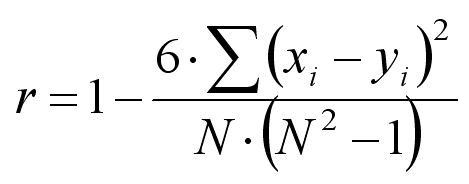 При N = 5 (кількість критеріїв), хі – ранг критерію, yi – сила критерію.Перед проведенням кореляційного аналізу переведіть показники «сили критерію» у рангову шкалу. Для цього найменшій відстані припишіть вищій ранг 1, і послідовно проранжуйте (від 1 до 5). Для N=5 значимий на рівні р<0,05 буде r= 0,8783. Визначення параметру «довіри до себе» «Довіра до себе» – параметр ідентичності, що змістовно визначає ставлення до себе з позиції «бачення себе» в майбутньому, виходячи з різних за суб’єктивною значущістю критеріїв. Логіка інтерпретації наступна: якщо за більш суб’єктивно значущим критерієм основний параметр є більш високим, ніж за менш суб’єктивно значущим критерієм, то в цьому випадку за визначеним критерієм виявляється «довіра до себе», тобто у більш значущого критерію більш високий показник параметру. Наприклад, якщо критерій «моральний» є найбільш сильним (посідає 1 ранг серед інших), а «успішність» є найбільш слабким (посідає останній ранг серед інших) і показник за параметром «суб’єктність» за моральним критерієм вищий, ніж за критерієм успішності, то за цим параметром «суб’єктності» спостерігається «довіра до себе». Довіра до себе – це міра відповідності показників за основними параметрами їхній значущості за критеріями.  Операціонально (кількісно) довіра до себе визначається як  кількість позитивних знаків «різниць показників» за параметрами між сильним і слабким критеріями. Для підрахунку беруться до уваги наступні параметри: сила критерію (інвертовано), автентичність (інвертовано), рівень бажань, рівень домагань, суб’єктність, напруженість реальності, напруженість розвитку. Інвертування позначає, що різниця між показниками береться із зворотнім знаком. Діапазон кількісного показника «довіри до себе» від 0 до 7 (з врахуванням інвертування). Значення 7 буде відповідати «повній довірі» особистості собі при розгортанні проспекту власної очікуваної в майбутньому ідентичності, значення 0 – «повної недовіри» собі.  Загальна кількість знаків «+» інтерпретується як кількісна характеристика (індекс) «довіри до себе», що відповідно до кількості параметрів може мати значення від 0 (жодного «+») до 7 (всі «+»). Отже, підраховується загальна кількість позитивних різниць (сильний критерій – слабкий критерій), що інтерпретується як «індекс довіри до себе».Визначення загальних якісних параметрів ідентичності:Співвідношення «соціальної» та «особистісної» зорієнтованості ідентичностіОсобистісна зорієнтованість ідентичність визначається як значення «суб’єктивних» критеріїв (чинників) в професійній спрямованості, а соціальна зорієнтованість ідентичності визначається як значення «об’єктивних» критеріїв (чинників) в професійній спрямованості.«Особистісна ідентичність» співвідноситься з критеріями «успішності» і «афективності» (оскільки спрямована на реалізацію власних потреб як «професія для-Я») і операціонально підраховується як сума атрибутованих рангів цих критеріїв.«Соціальна ідентичність» визначається з критеріями «моральності» й «компетентності» (оскільки спрямована на реалізацію потреб суспільства як «Я-для-професії») і операціонально підраховується як сума атрибутованих рангів цих критеріїв. «Тип ідентичності» за домінуванням «соціальної» чи «особистісної». Підраховується шляхом простого порівняння суми рангів «соціальної» і «особистісної» ідентичності. Та сума, що виявиться меншою і визначає тип ідентичності за соціальністю-особистісністю.Алгоритм:Визначте показники соціальної та особистісної ідентичності як відповідні суми рангів – морального і компетентнісного, критеріїв успіху та афективності. Запишіть їх у відповідну графу і визначте пріоритетну (меншу суму рангів). Позначте пріоритетність у відповідній клітині «тип ідентичності» буквами «с» (соціальний) і «о» (особистісний).Наявність «інтегрованої» зорієнтованості професійної ідентичності й особистості«Інтегрованість» ідентичності визначається, коли серед п’яти зазначених критеріїв самореалізаційний критерій посідає перше місце, що інтерпретується як певна «інтегрованість» «професії в особистість» та «особистості в професію» в контексті ідентичності. Алгоритм:Визначте показник за параметром «інтегрованості». Для цього зверніть увагу на ранг, що ви присвоїли «самореалізаційному» критерію. Якщо цей ранг дорівнює 1, то зазначте у відповідній клітині «1», якщо будь-який інший ранг, то «0».БЛАНК 5.Інтерпретація співвідношення дистанцій між інстанціями ідентичності (вторинні параметри)Внутнішньо-професійний («Я» «для професії»)Зовнішньо-професійний(«професія» для «Я»)Внутрішньо-зовнішній професійний(«Я» для «професії»+ «професія» для «Я»)Об’єктивний1. Місія професії2. Успішність (вигідність)Суб’єктивний3. Компетентність 4. Афективність (задоволеність)Об’єктивно-суб’єктивний5. Самореалізаціявиконувати роботу у відповідності до найвищих моральних принципів та вищої місії справибути щасливим від своєї роботи, справи, якою займаєшсявиконувати роботу у відповідності до найвищих моральних принципів та вищої місії справимати соціальний та економічний успіх від роботивиконувати роботу у відповідності до найвищих моральних принципів та вищої місії справимати найвищий рівень компетентності щодо роботивиконувати роботу у відповідності до найвищих моральних принципів та вищої місії справиреалізувати власний креативний потенціал на роботібути щасливим від своєї роботи, справи, якою займаєшсямати соціальний та економічний успіх від роботибути щасливим від своєї роботи, справи, якою займаєшсямати найвищий рівень компетентності щодо роботибути щасливим від своєї роботи, справи, якою займаєшсяреалізувати власний креативний потенціал на роботімати соціальний та економічний успіх від роботимати найвищий рівень компетентності щодо роботимати соціальний та економічний успіх від роботиреалізувати власний креативний потенціал на роботімати найвищий рівень компетентності щодо роботиреалізувати власний креативний потенціал на роботі             З яким Якоговиконувати роботу у відповідності до найвищих моральних принципів та вищої місії справибути щасливим від своєї роботи, справи, якою займаєшсямати соціальний та економічний успіх від роботимати найвищий рівень компетентності щодо роботиреалізувати власний креативний потенціал на роботівиконувати роботу у відповідності до найвищих моральних принципів та вищої місії справибути щасливим від своєї роботи, справи, якою займаєшсямати соціальний та економічний успіх від роботимати найвищий рівень компетентності щодо роботиреалізувати власний креативний потенціал на роботіРАЗОМ (по стовпчиках – по правому верхньому куту)Розрахунковий РАНГ КРИТЕРІЮОстаточний  РАНГ КРИТЕРІЮ*ЗСЯ 0ЗСЯ1ЗСЯ1ЗСЯ 0ЗСЯ 0ЗСЯ1Ідеальне професійне ЯІдеальне професійне ЯВаріанти розміщення ІЯ:ІнтерпретаціяСпівпадає з Кmax.«Індивідуальна» і «загальна» ідеальність співпадають;«Загальна» ідеальність максимально висока.   Можливо: найвищий рівень домагань «ідеалу»«аутентична» ідеальність = 0 (відсутня «своєрідність»)Невелика відстань від Кmax.«Загальна» і «індивідуальна» ідеальність не співпадають;«Загальна» ідеальність досить висока.Можливо: високий рівень домагань «ідеалу»,«аутентична» ідеальність = низька (невелика «своєрідність»).Велика відстань від Кmax.«Загальна» і «індивідуальна» ідеальність не співпадають;«Індивідуальна» ідеальність висока. Може бути: низький рівень домагань «ідеалу».«аутентична» ідеальність = висока (велика «своєрідність»). (Велика відстань (вище) від ЦМЯ)(Невелика відстань (вище) від ЦМЯ)(Співпадає ЦМЯ.) (Велика відстань (вище) від ТМЯ)(Невелика відстань (вище) від ТМЯ)(Співпадає ТМЯ)Тенденційне майбутнє ЯТенденційне майбутнє ЯВаріанти розміщення ТМЯ:ІнтерпретаціяСпівпадає з ІЯПовна «оптимістичність» в оцінці середовищаНевелика відстань (нижче) від ІЯВелика «оптимістичність» в оцінці середовищаВелика відстань (нижче) від ІЯ Достатня «оптимістичність» в оцінці середовищаСпівпадає з ЗСЯНульова оцінка середовищаНевелика відстань (нижче) ЗСЯНевелика «песимістичність» в оцінці середовищаВелика відстань (нижче) ЗСЯВелика «песимістичність» в оцінці середовища (Співпадає з ЦМЯ)(Велика відстань (нижче) від ЦМЯ)(Невелика відстань (нижче) від ЦМЯ)(Нижче ЦЯ, але велика відстань (вище) від ПСЯ)(Нижче ЦЯ, але невелика відстань (вище) від ПСЯ)(Співпадає з ПСЯ)(Нижче ПСЯ, але велика відстань (вище) від ЗСЯ)(Нижче ПСЯ, але невелика відстань (вище) від ЗСЯ)Цільове майбутнє ЯЦільове майбутнє ЯВаріанти розміщення ЦМЯ:ІнтерпретаціяСпівпадає з ІЯПовна «оптимістичність» в оцінці потенціалу власної особистості; Повна «автентичність» спрямованості особистостіНевелика відстань від ІЯВисока «оптимістичність» в оцінці потенціалу власної особистості.Висока «автентичність» спрямованості особистостіВелика відстань від ІЯНизька «оптимістичність» в оцінці власної особистостіНизька «автентичність» спрямованості особистостіСпівпадає з ТМЯНульовий рівень «суб’єктності».Максимальний рівень «довіри до середовища».Невелика відстань (вище) від ТМЯНевисокий рівень «суб’єктності».Високий рівень «довіри до середовища».Велика відстань (вище) від ТМЯВисокий рівень «суб’єктності».Невеликий рівень «довіри до середовища».(Велика відстань від ПСЯ)(Невелика відстань від ПСЯ)(Співпадає з ПСЯ)Потенційне сучасне професійне ЯПотенційне сучасне професійне ЯВаріанти розміщення ПЯ:ІнтерпретаціяСпівпадає з ЦМЯПовна «оптимістичність» в оцінці мобілізаційних можливостей власної особистості; Повна потенційна «готовність» до переходу до очікуваної ідентичностіМаксимальний рівень «довіри до розвивального потенціалу зони найближчого розвитку».Інтерпретаційних моделі в такій ситуації, фактично, дві: або особистість ставить прості (однокрокові) цілі, або має високу довіру до власного ресурсу, що дозволяє досягати мети без проходження певних проміжних фаз розвитку.Невелика відстань (нижче) від ЦМЯВисока «оптимістичність» в оцінці актуальних мобілізаційних можливостей власної особистості.Висока потенційна «готовність» до переходу до очікуваної ідентичностіВелика відстань (нижче) від ЦМЯНизька «оптимістичність» в оцінці актуальних мобілізаційних можливостей власної особистостіНизька потенційна «готовність» до переходу до очікуваної ідентичностіВелика відстань (вище) від ЗСЯВисокий рівень «напруженості реальності».Високий рівень «внутрішнього конфлікту» між розвивальними (неадаптивними) і функціональними (адаптивними) завданнямиНевелика відстань (вище) від ЗСЯНевисокий рівень «напруженості» реальності.Невисокий рівень «внутрішнього конфлікту» між розвивальними (неадаптивними) і функціональними (адаптивними) завданнямиСпівпадає з ЗСЯ Нульова «напруженість реальності». Відсутня активність в зоні найближчого розвитку (активізація розвивальної спрямованості).Невелика відстань (нижче) від ЗСЯНезначна недооцінка ЗСЯ для ідентичності, що формується. Потенційна ідентичність частково не «спирається» на досягнуте сучасне Я.  Велика відстань (нижче) від ЗСЯЗначна недооцінка ЗСЯ для ідентичності, що формується Потенційна ідентичність повністю не «спирається» на досягнуте сучасне Я.  Завершене сучасне ЯЗавершене сучасне ЯВаріанти розміщення ЗСЯ:ІнтерпретаціяВище середини шкали критеріюЗагальна самооцінка досягнень особистості адекватнаНижче середини шкали критеріюЗагальна самооцінка досягнень особистості зниженаСпівпадає з нульовим значенням за критерієм («0-К») Загальна самооцінка досягнень особистості неадекватно зниженаМоральний КРИТЕРІЙМоральний КРИТЕРІЙМоральний КРИТЕРІЙУспішності КРИТЕРІЙУспішності КРИТЕРІЙУспішності КРИТЕРІЙКомпетентнісний КРИТЕРІЙКомпетентнісний КРИТЕРІЙКомпетентнісний КРИТЕРІЙАфективний КРИТЕРІЙАфективний КРИТЕРІЙАфективний КРИТЕРІЙСамореалізаційний КРИТЕРІЙСамореалізаційний КРИТЕРІЙСамореалізаційний КРИТЕРІЙМАКСИМАЛЬНЕ ЗНАЧЕННЯ ЗА КРИТЕРІЄМKmaxМАКСИМАЛЬНЕ ЗНАЧЕННЯ ЗА КРИТЕРІЄМKmaxМАКСИМАЛЬНЕ ЗНАЧЕННЯ ЗА КРИТЕРІЄМKmaxМАКСИМАЛЬНЕ ЗНАЧЕННЯ ЗА КРИТЕРІЄМKmaxМАКСИМАЛЬНЕ ЗНАЧЕННЯ ЗА КРИТЕРІЄМKmaxМАКСИМАЛЬНЕ ЗНАЧЕННЯ ЗА КРИТЕРІЄМKmaxМАКСИМАЛЬНЕ ЗНАЧЕННЯ ЗА КРИТЕРІЄМKmaxМАКСИМАЛЬНЕ ЗНАЧЕННЯ ЗА КРИТЕРІЄМKmaxМАКСИМАЛЬНЕ ЗНАЧЕННЯ ЗА КРИТЕРІЄМKmaxМАКСИМАЛЬНЕ ЗНАЧЕННЯ ЗА КРИТЕРІЄМKmaxМАКСИМАЛЬНЕ ЗНАЧЕННЯ ЗА КРИТЕРІЄМKmaxМАКСИМАЛЬНЕ ЗНАЧЕННЯ ЗА КРИТЕРІЄМKmaxМАКСИМАЛЬНЕ ЗНАЧЕННЯ ЗА КРИТЕРІЄМKmaxМАКСИМАЛЬНЕ ЗНАЧЕННЯ ЗА КРИТЕРІЄМKmaxМАКСИМАЛЬНЕ ЗНАЧЕННЯ ЗА КРИТЕРІЄМKmax252525252525252525252424242424242424242423232323232323232323222222222222222222222121212121212121212120202020202020202020191919191919191919191818181818181818181817171717171717171717161616161616161616161515151515151515151514141414141414141414131313131313131313131212121212121212121211111111111111111111101010101010101010109999999999888888888877777777776666666666555555555544444444443333333333222222222211111111110000000000K0НУЛЬОВЕ (МІНІМАЛЬНЕ) ЗНАЧЕННЯ ЗА КРИТЕРІЄМ K0НУЛЬОВЕ (МІНІМАЛЬНЕ) ЗНАЧЕННЯ ЗА КРИТЕРІЄМ K0НУЛЬОВЕ (МІНІМАЛЬНЕ) ЗНАЧЕННЯ ЗА КРИТЕРІЄМ K0НУЛЬОВЕ (МІНІМАЛЬНЕ) ЗНАЧЕННЯ ЗА КРИТЕРІЄМ K0НУЛЬОВЕ (МІНІМАЛЬНЕ) ЗНАЧЕННЯ ЗА КРИТЕРІЄМ K0НУЛЬОВЕ (МІНІМАЛЬНЕ) ЗНАЧЕННЯ ЗА КРИТЕРІЄМ K0НУЛЬОВЕ (МІНІМАЛЬНЕ) ЗНАЧЕННЯ ЗА КРИТЕРІЄМ K0НУЛЬОВЕ (МІНІМАЛЬНЕ) ЗНАЧЕННЯ ЗА КРИТЕРІЄМ K0НУЛЬОВЕ (МІНІМАЛЬНЕ) ЗНАЧЕННЯ ЗА КРИТЕРІЄМ K0НУЛЬОВЕ (МІНІМАЛЬНЕ) ЗНАЧЕННЯ ЗА КРИТЕРІЄМ K0НУЛЬОВЕ (МІНІМАЛЬНЕ) ЗНАЧЕННЯ ЗА КРИТЕРІЄМ K0НУЛЬОВЕ (МІНІМАЛЬНЕ) ЗНАЧЕННЯ ЗА КРИТЕРІЄМ K0НУЛЬОВЕ (МІНІМАЛЬНЕ) ЗНАЧЕННЯ ЗА КРИТЕРІЄМ K0НУЛЬОВЕ (МІНІМАЛЬНЕ) ЗНАЧЕННЯ ЗА КРИТЕРІЄМ K0НУЛЬОВЕ (МІНІМАЛЬНЕ) ЗНАЧЕННЯ ЗА КРИТЕРІЄМ Завершене сучасне ЯПотенційне сучасне ЯТенденційне майбутнє ЯЦільове майбутнє ЯІдеальне ЯМах- критерій0-критерійРівень досягнень(k→max)Повна шкала (25)Завершене сучасне ЯНапруженість реальності(k→max)Фатальність**  (k→max)( «-», «0» або «+»)Рівень домагань(k→max) Рівень бажань(k→max)Потенційне сучасне ЯНапруженість розвитку(k→max)Тенденційне майбутнє ЯСуб’єктність (k→max)Цільове майбутнє ЯАвтентичність цільова  (k→0)Ідеальне ЯСила критерію (k→0)Рівень досягненьРівень бажаньРівень бажаньРівень бажаньРівень бажаньРівень домаганьРівень домаганьРівень домаганьПроспективна соціальна дистанціяПроспективна соціальна дистанція(+) Фатальність(+) ФатальністьСуб’єктністьНапруженість реальностіНапруженість розвиткуНапруженість розвиткуАвтентичністьСоціальна сила критеріюРівень бажаньРівень бажаньРівень бажаньРівень бажаньРівень досягненьРівень досягненьРівень домаганьРівень домаганьРівень домаганьПроспективна соціальна дистанціяПроспективна соціальна дистанція(-)   Фатальність Суб’єктністьСуб’єктність(-)   Фатальність Напруженість реальностіНапруженість розвиткуАвтентичністьАвтентичністьСоціальнасила критеріюПараметри ДистанціяІнтерпретаціяАсоціативні орієнтири для досліджуваногоПовна шкалаПовний графічний діапазон =25Загальна міра суб’єктивної дистанції на континуумі якостіПодумки уявіть собі «континуум» від нуля якості за критерієм до його максимумуСила критеріюдистанція між ідеалом «для Всіх» (максимальним значенням критерію) та ідеалом  «для Я» (ідеальне Я).Визначає міру «своєрідності» ставлення до ціннісно-професійного критерію  (загальне – індивідуальне в ідеалі)Визначте дистанцію, на скільки ваша міра цього критерію є саме для вас значимою.  Чим більше відстань від максимального значення за критерієм, тим менш значимим для вас є цей критерій. Автентичністьдистанція між «ідеальним Я» і «цільовим майбутнім Я»Визначає відповідність мети як самоперетворювального вибору і уявлення про власний ідеал («можливе, що активно досягається» - «ідеальне»)Визначте дистанцію, на скільки ваша мета (що ви вважаєте досяжною для Вас) «відповідає» Вашому ідеалу.Суб’єктністьдистанція між «тенденційним майбутнім Я» і «цільовим майбутнім Я» Визначає уявлення про ступінь невідповідності інертної тенденції «часу» щодо саморозвитку і самодетермінованого впливуВизначте дистанцію, яка відповідає мірі очікуваних Вами спеціальних цільових зусиль щодо «самопобудови» відносно «природного» розвитку. Чим більшою є ця дистанція, тим більшої цілеспрямованої активності потребують необхідні самозміни.Рівень досягнень Дистанція між «завершеним сучасним Я» і нульовим значенням за критерієм.Визначає міру всього минулого досвіду що визначає сформоване власне Я відносно загального критерію («для всіх»). Чим більшим є значення, тим вищим є рівень досягнень за шкалою («для всіх»).Визначте міру того стану, на якому ви знаходитесь зараз щодо зазначеного критерію, відмітивши відстань від нульового значення критерію до цієї точки на вісі (завершеного сучасного Я).Рівень бажаньДистанція між «завершеним сучасним Я» і «ідеальним Я»Визначає самооцінку досягну тості бажаного у власному Я відносно власного ідеалу Я. Чим меншим є показник, тим більше в сучасному завершеному Я реалізовано власних «бажань».Визначте міру того, на якій ви знаходитесь відстані (завершене сучасне Я) від вашого ідеального Я.Рівень домаганьДистанція між «завершеним сучасним Я» і «цільовим Я»Визначає міру домагань, на яку розраховує особистість в результаті «самобудівної активності»Визначте міру того, на якій відстані від вашого теперішнього рівня (завершене сучасне Я) знаходиться ваша мета (цільове майбутнє Я).Фатальність Дистанція між «завершеним сучасним Я» і «тенденційним майбутнім Я»Визначає міру атрибуції впливу на власний саморозвиток «природних чинників», не пов’язаних із власними зусиллямиВизначте дистанцію, що визначає міру «просування» в розвитку, що пов’язаний із «природним» впливом відносно того, ким Ви вже є зараз.Напруженість реальностіДистанція між «завершеним сучасним Я» і «потенційним сучасним Я».Визначає атрибуцію внутрішнього конфлікту між адаптивною і не адаптивною формами активності, що відбувається в теперішній часВизначте дистанцію, що дозволяє «просуватись» Вам до вашого цільового Я вже зараз за рахунок «доступних сьогоденню зусиль», чого ви досягаєте зараз і досягнете в найближчому майбутньому. Напруженість розвиткуДистанція між «цільовим майбутнім Я» і «потенційним сучасним Я»Визначає атрибуції довготривалості (складності) і короткотривалості (простоти) досягнення цільового Я.Визначте дистанцію, що визначає міру вашого просування до цільового Я. Чим вона менше, тим швидше (і простіше) ви можете досягнути мети.Основні параметри проспективної ідентичності як суб’єктивні дистанції між її інстанціями (№№ 4-12)Градієнт параметраДистанція k між елементамиДистанція k між елементамиКритеріїКритеріїКритеріїКритеріїКритеріїКритеріїКритеріїОсновні параметри проспективної ідентичності як суб’єктивні дистанції між її інстанціями (№№ 4-12)Градієнт параметраДистанція k між елементамиДистанція k між елементамиМоральний критерійКритерій успішностіКомпетентнісний критерій*****Афективний критерійСамореалізаційний критерійЗАГАЛЬНИЙ ПОКАЗНИК*** Знак різниці між сильним і слабким критеріями** **Основні параметри проспективної ідентичності як суб’єктивні дистанції між її інстанціями (№№ 4-12)Градієнт параметраДистанція k між елементамиДистанція k між елементамиI.II.III.IV.V.1. Ранги критеріїв*max Rank=1max Rank=1max Rank=12. Сильний  критерійmax Rankmax Rankmax Rank3. Слабкий критерійmin Rankmin Rankmin Rank4. Соціальна сила критеріюk→0К maxІЯ5. Рівень досягненьk→maxK0ЗСЯ6. Автентичністьk→0ІЯЦМЯ7. Рівень бажань k→maxЗСЯІЯ8. Рівень домаганьk→maxЗСЯЦМЯ9. Фатальність**k→maxЗСЯТМЯ10. Суб’єктністьk→maxТМЯЦМЯ11. Напруженість реальностіk→maxЗСЯПСЯ12. Напруженість розвиткуk→maxПСЯЦМЯk→0 – градієнт зниження: чим менше дистанція, тим вище показник; k→max – градієнт зростання: чим більша дистанція, тим вище показник;  *Ранг критерію (Rank) переноситься із бланку 2.В рядку «сильний критерій» обирається такий, що має найвищий ранг, і позначається у відповідній клітині «1», в рядку «слабкий критерій» обирається такий, що має найнижчий ранг, і позначається у відповідній клітині «0».Фатальність** визначається з врахуванням «валентності» (знаку). Якщо дистанція (ЗСЯ – max K) = дистанції (ТМЯ – max K) , то «0», якщо дистанція (ЗСЯ – max K)> дистанції (ТМЯ – max K), то «-» ;  якщо дистанція (ЗСЯ – max K)< дистанції (ТМЯ – max K), то «+».***ЗАГАЛЬНИЙ ПОКАЗНИК вираховується як сума показників за критеріями (тільки для «нової професії»)**** Різниця між показниками критеріїв «соціальна сила критерію» та «автентичність» інвертується*****Для компетентнісного критерію показники параметрів «рівень досягнень», «рівень бажань» і «рівень домагань» мають по 2 значення: відносно попередньої професії (лівий нижній кут відповідної клітини) і відносно обраної професії (правий верхній кут відповідної клітини). Решта відстаней від ЗСЯ для нової професіїk→0 – градієнт зниження: чим менше дистанція, тим вище показник; k→max – градієнт зростання: чим більша дистанція, тим вище показник;  *Ранг критерію (Rank) переноситься із бланку 2.В рядку «сильний критерій» обирається такий, що має найвищий ранг, і позначається у відповідній клітині «1», в рядку «слабкий критерій» обирається такий, що має найнижчий ранг, і позначається у відповідній клітині «0».Фатальність** визначається з врахуванням «валентності» (знаку). Якщо дистанція (ЗСЯ – max K) = дистанції (ТМЯ – max K) , то «0», якщо дистанція (ЗСЯ – max K)> дистанції (ТМЯ – max K), то «-» ;  якщо дистанція (ЗСЯ – max K)< дистанції (ТМЯ – max K), то «+».***ЗАГАЛЬНИЙ ПОКАЗНИК вираховується як сума показників за критеріями (тільки для «нової професії»)**** Різниця між показниками критеріїв «соціальна сила критерію» та «автентичність» інвертується*****Для компетентнісного критерію показники параметрів «рівень досягнень», «рівень бажань» і «рівень домагань» мають по 2 значення: відносно попередньої професії (лівий нижній кут відповідної клітини) і відносно обраної професії (правий верхній кут відповідної клітини). Решта відстаней від ЗСЯ для нової професіїk→0 – градієнт зниження: чим менше дистанція, тим вище показник; k→max – градієнт зростання: чим більша дистанція, тим вище показник;  *Ранг критерію (Rank) переноситься із бланку 2.В рядку «сильний критерій» обирається такий, що має найвищий ранг, і позначається у відповідній клітині «1», в рядку «слабкий критерій» обирається такий, що має найнижчий ранг, і позначається у відповідній клітині «0».Фатальність** визначається з врахуванням «валентності» (знаку). Якщо дистанція (ЗСЯ – max K) = дистанції (ТМЯ – max K) , то «0», якщо дистанція (ЗСЯ – max K)> дистанції (ТМЯ – max K), то «-» ;  якщо дистанція (ЗСЯ – max K)< дистанції (ТМЯ – max K), то «+».***ЗАГАЛЬНИЙ ПОКАЗНИК вираховується як сума показників за критеріями (тільки для «нової професії»)**** Різниця між показниками критеріїв «соціальна сила критерію» та «автентичність» інвертується*****Для компетентнісного критерію показники параметрів «рівень досягнень», «рівень бажань» і «рівень домагань» мають по 2 значення: відносно попередньої професії (лівий нижній кут відповідної клітини) і відносно обраної професії (правий верхній кут відповідної клітини). Решта відстаней від ЗСЯ для нової професіїk→0 – градієнт зниження: чим менше дистанція, тим вище показник; k→max – градієнт зростання: чим більша дистанція, тим вище показник;  *Ранг критерію (Rank) переноситься із бланку 2.В рядку «сильний критерій» обирається такий, що має найвищий ранг, і позначається у відповідній клітині «1», в рядку «слабкий критерій» обирається такий, що має найнижчий ранг, і позначається у відповідній клітині «0».Фатальність** визначається з врахуванням «валентності» (знаку). Якщо дистанція (ЗСЯ – max K) = дистанції (ТМЯ – max K) , то «0», якщо дистанція (ЗСЯ – max K)> дистанції (ТМЯ – max K), то «-» ;  якщо дистанція (ЗСЯ – max K)< дистанції (ТМЯ – max K), то «+».***ЗАГАЛЬНИЙ ПОКАЗНИК вираховується як сума показників за критеріями (тільки для «нової професії»)**** Різниця між показниками критеріїв «соціальна сила критерію» та «автентичність» інвертується*****Для компетентнісного критерію показники параметрів «рівень досягнень», «рівень бажань» і «рівень домагань» мають по 2 значення: відносно попередньої професії (лівий нижній кут відповідної клітини) і відносно обраної професії (правий верхній кут відповідної клітини). Решта відстаней від ЗСЯ для нової професіїk→0 – градієнт зниження: чим менше дистанція, тим вище показник; k→max – градієнт зростання: чим більша дистанція, тим вище показник;  *Ранг критерію (Rank) переноситься із бланку 2.В рядку «сильний критерій» обирається такий, що має найвищий ранг, і позначається у відповідній клітині «1», в рядку «слабкий критерій» обирається такий, що має найнижчий ранг, і позначається у відповідній клітині «0».Фатальність** визначається з врахуванням «валентності» (знаку). Якщо дистанція (ЗСЯ – max K) = дистанції (ТМЯ – max K) , то «0», якщо дистанція (ЗСЯ – max K)> дистанції (ТМЯ – max K), то «-» ;  якщо дистанція (ЗСЯ – max K)< дистанції (ТМЯ – max K), то «+».***ЗАГАЛЬНИЙ ПОКАЗНИК вираховується як сума показників за критеріями (тільки для «нової професії»)**** Різниця між показниками критеріїв «соціальна сила критерію» та «автентичність» інвертується*****Для компетентнісного критерію показники параметрів «рівень досягнень», «рівень бажань» і «рівень домагань» мають по 2 значення: відносно попередньої професії (лівий нижній кут відповідної клітини) і відносно обраної професії (правий верхній кут відповідної клітини). Решта відстаней від ЗСЯ для нової професіїk→0 – градієнт зниження: чим менше дистанція, тим вище показник; k→max – градієнт зростання: чим більша дистанція, тим вище показник;  *Ранг критерію (Rank) переноситься із бланку 2.В рядку «сильний критерій» обирається такий, що має найвищий ранг, і позначається у відповідній клітині «1», в рядку «слабкий критерій» обирається такий, що має найнижчий ранг, і позначається у відповідній клітині «0».Фатальність** визначається з врахуванням «валентності» (знаку). Якщо дистанція (ЗСЯ – max K) = дистанції (ТМЯ – max K) , то «0», якщо дистанція (ЗСЯ – max K)> дистанції (ТМЯ – max K), то «-» ;  якщо дистанція (ЗСЯ – max K)< дистанції (ТМЯ – max K), то «+».***ЗАГАЛЬНИЙ ПОКАЗНИК вираховується як сума показників за критеріями (тільки для «нової професії»)**** Різниця між показниками критеріїв «соціальна сила критерію» та «автентичність» інвертується*****Для компетентнісного критерію показники параметрів «рівень досягнень», «рівень бажань» і «рівень домагань» мають по 2 значення: відносно попередньої професії (лівий нижній кут відповідної клітини) і відносно обраної професії (правий верхній кут відповідної клітини). Решта відстаней від ЗСЯ для нової професіїk→0 – градієнт зниження: чим менше дистанція, тим вище показник; k→max – градієнт зростання: чим більша дистанція, тим вище показник;  *Ранг критерію (Rank) переноситься із бланку 2.В рядку «сильний критерій» обирається такий, що має найвищий ранг, і позначається у відповідній клітині «1», в рядку «слабкий критерій» обирається такий, що має найнижчий ранг, і позначається у відповідній клітині «0».Фатальність** визначається з врахуванням «валентності» (знаку). Якщо дистанція (ЗСЯ – max K) = дистанції (ТМЯ – max K) , то «0», якщо дистанція (ЗСЯ – max K)> дистанції (ТМЯ – max K), то «-» ;  якщо дистанція (ЗСЯ – max K)< дистанції (ТМЯ – max K), то «+».***ЗАГАЛЬНИЙ ПОКАЗНИК вираховується як сума показників за критеріями (тільки для «нової професії»)**** Різниця між показниками критеріїв «соціальна сила критерію» та «автентичність» інвертується*****Для компетентнісного критерію показники параметрів «рівень досягнень», «рівень бажань» і «рівень домагань» мають по 2 значення: відносно попередньої професії (лівий нижній кут відповідної клітини) і відносно обраної професії (правий верхній кут відповідної клітини). Решта відстаней від ЗСЯ для нової професіїk→0 – градієнт зниження: чим менше дистанція, тим вище показник; k→max – градієнт зростання: чим більша дистанція, тим вище показник;  *Ранг критерію (Rank) переноситься із бланку 2.В рядку «сильний критерій» обирається такий, що має найвищий ранг, і позначається у відповідній клітині «1», в рядку «слабкий критерій» обирається такий, що має найнижчий ранг, і позначається у відповідній клітині «0».Фатальність** визначається з врахуванням «валентності» (знаку). Якщо дистанція (ЗСЯ – max K) = дистанції (ТМЯ – max K) , то «0», якщо дистанція (ЗСЯ – max K)> дистанції (ТМЯ – max K), то «-» ;  якщо дистанція (ЗСЯ – max K)< дистанції (ТМЯ – max K), то «+».***ЗАГАЛЬНИЙ ПОКАЗНИК вираховується як сума показників за критеріями (тільки для «нової професії»)**** Різниця між показниками критеріїв «соціальна сила критерію» та «автентичність» інвертується*****Для компетентнісного критерію показники параметрів «рівень досягнень», «рівень бажань» і «рівень домагань» мають по 2 значення: відносно попередньої професії (лівий нижній кут відповідної клітини) і відносно обраної професії (правий верхній кут відповідної клітини). Решта відстаней від ЗСЯ для нової професіїk→0 – градієнт зниження: чим менше дистанція, тим вище показник; k→max – градієнт зростання: чим більша дистанція, тим вище показник;  *Ранг критерію (Rank) переноситься із бланку 2.В рядку «сильний критерій» обирається такий, що має найвищий ранг, і позначається у відповідній клітині «1», в рядку «слабкий критерій» обирається такий, що має найнижчий ранг, і позначається у відповідній клітині «0».Фатальність** визначається з врахуванням «валентності» (знаку). Якщо дистанція (ЗСЯ – max K) = дистанції (ТМЯ – max K) , то «0», якщо дистанція (ЗСЯ – max K)> дистанції (ТМЯ – max K), то «-» ;  якщо дистанція (ЗСЯ – max K)< дистанції (ТМЯ – max K), то «+».***ЗАГАЛЬНИЙ ПОКАЗНИК вираховується як сума показників за критеріями (тільки для «нової професії»)**** Різниця між показниками критеріїв «соціальна сила критерію» та «автентичність» інвертується*****Для компетентнісного критерію показники параметрів «рівень досягнень», «рівень бажань» і «рівень домагань» мають по 2 значення: відносно попередньої професії (лівий нижній кут відповідної клітини) і відносно обраної професії (правий верхній кут відповідної клітини). Решта відстаней від ЗСЯ для нової професіїk→0 – градієнт зниження: чим менше дистанція, тим вище показник; k→max – градієнт зростання: чим більша дистанція, тим вище показник;  *Ранг критерію (Rank) переноситься із бланку 2.В рядку «сильний критерій» обирається такий, що має найвищий ранг, і позначається у відповідній клітині «1», в рядку «слабкий критерій» обирається такий, що має найнижчий ранг, і позначається у відповідній клітині «0».Фатальність** визначається з врахуванням «валентності» (знаку). Якщо дистанція (ЗСЯ – max K) = дистанції (ТМЯ – max K) , то «0», якщо дистанція (ЗСЯ – max K)> дистанції (ТМЯ – max K), то «-» ;  якщо дистанція (ЗСЯ – max K)< дистанції (ТМЯ – max K), то «+».***ЗАГАЛЬНИЙ ПОКАЗНИК вираховується як сума показників за критеріями (тільки для «нової професії»)**** Різниця між показниками критеріїв «соціальна сила критерію» та «автентичність» інвертується*****Для компетентнісного критерію показники параметрів «рівень досягнень», «рівень бажань» і «рівень домагань» мають по 2 значення: відносно попередньої професії (лівий нижній кут відповідної клітини) і відносно обраної професії (правий верхній кут відповідної клітини). Решта відстаней від ЗСЯ для нової професіїk→0 – градієнт зниження: чим менше дистанція, тим вище показник; k→max – градієнт зростання: чим більша дистанція, тим вище показник;  *Ранг критерію (Rank) переноситься із бланку 2.В рядку «сильний критерій» обирається такий, що має найвищий ранг, і позначається у відповідній клітині «1», в рядку «слабкий критерій» обирається такий, що має найнижчий ранг, і позначається у відповідній клітині «0».Фатальність** визначається з врахуванням «валентності» (знаку). Якщо дистанція (ЗСЯ – max K) = дистанції (ТМЯ – max K) , то «0», якщо дистанція (ЗСЯ – max K)> дистанції (ТМЯ – max K), то «-» ;  якщо дистанція (ЗСЯ – max K)< дистанції (ТМЯ – max K), то «+».***ЗАГАЛЬНИЙ ПОКАЗНИК вираховується як сума показників за критеріями (тільки для «нової професії»)**** Різниця між показниками критеріїв «соціальна сила критерію» та «автентичність» інвертується*****Для компетентнісного критерію показники параметрів «рівень досягнень», «рівень бажань» і «рівень домагань» мають по 2 значення: відносно попередньої професії (лівий нижній кут відповідної клітини) і відносно обраної професії (правий верхній кут відповідної клітини). Решта відстаней від ЗСЯ для нової професіїВторинні параметри Спосіб підрахункуМоральний критерійКритерій успішностіКомпетентнісний критерійАфективний критерійСамореалізаційний критерійЗАГАЛЬНИЙ ПОКАЗНИК Знак різниці між сильним і слабким критеріями** *Вторинні параметри Спосіб підрахункуI.II.III.IV.V.1. Відносна сила критерію(рівень досягнень + рівень бажань) / 25.2. Відносна самооцінка ретроспективна (досягнень)рівень досягнень / 253. Відносна самооцінка проспективна (домагань)  рівень домагань / (25 – рівень досягнень)4. Відносна проспективна автентичність  рівень домагань / рівень бажань5. Відносна онтологічна проспективність напруженість реальності / рівень домагань6. Відносна проспективна суб’єктність  суб’єктність / рівень домагань7. Відносна проспективна фатальність 1 – відносна суб’єктністьЗагальні процедурні показникиЗагальні процедурні показникиСпосіб підрахунку1. Індекс декларативності професійних цінностейrранг критерію;сила критерію2. Довіра до себеКількість (N) знаків «+» різниць  сильного і слабкого критеріїв за показниками основних параметрів 1-7Тип ідентичностіТип ідентичностіСпосіб підрахунку1. Соціальна ідентичністьСума рангів «морального» і «компетентнісного» критеріїв ∑ (Rankморальний к.; Rankкомпетентісний к.) 2. Особистісна ідентичністьСума рангів критеріїв «успішності» і «афективності»∑ (Rankуспішності к.; Rankафективності к.)3. Інтегрованість ідентичностіЯкщо Rankекзистенціальності =1, «інтегрованість»=1, інакше 0.4. Тип ідентичностіВизначається за меншою сумою рангів (соціальна ідентичність(С) – особистісна ідентичність(О) )